Resolución 4331 del 2012 - Vigencia 30 días medicamentos POS; Para pacientes con patologías crónicas con manejo farmacológico vigencia 90 días. __________________________                                                             __________________________Firma                                                                                                    RecibidoNombre:                                                                                                      Nombre:Registro profesional:                                                                                 N° Documento: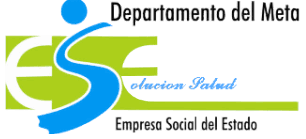 ESE DEPARTAMENTAL SOLUCION SALUDNIT 822.006.595-1 Versión 3Código
FR-CE-03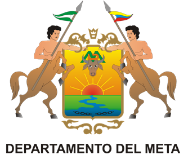 FORMULA MEDICAFecha de Vigencia: 2021/05/01DOCUMENTO CONTROLADOCENTRO DE ATENCION:                                                                           Fecha atencion:                                                         CENTRO DE ATENCION:                                                                           Fecha atencion:                                                         CENTRO DE ATENCION:                                                                           Fecha atencion:                                                         CENTRO DE ATENCION:                                                                           Fecha atencion:                                                         CENTRO DE ATENCION:                                                                           Fecha atencion:                                                         CENTRO DE ATENCION:                                                                           Fecha atencion:                                                         Tipo de atencion Intrainstitucional:                                 Extramural:                                        Lugar:Consulta externa:          Urgencias:          Hospitalizacion:        Consulta odontologica:         Consulta especializada:Tipo de atencion Intrainstitucional:                                 Extramural:                                        Lugar:Consulta externa:          Urgencias:          Hospitalizacion:        Consulta odontologica:         Consulta especializada:Tipo de atencion Intrainstitucional:                                 Extramural:                                        Lugar:Consulta externa:          Urgencias:          Hospitalizacion:        Consulta odontologica:         Consulta especializada:Tipo de atencion Intrainstitucional:                                 Extramural:                                        Lugar:Consulta externa:          Urgencias:          Hospitalizacion:        Consulta odontologica:         Consulta especializada:Tipo de atencion Intrainstitucional:                                 Extramural:                                        Lugar:Consulta externa:          Urgencias:          Hospitalizacion:        Consulta odontologica:         Consulta especializada:Tipo de atencion Intrainstitucional:                                 Extramural:                                        Lugar:Consulta externa:          Urgencias:          Hospitalizacion:        Consulta odontologica:         Consulta especializada:Nombre del paciente:Nombre del paciente:Nombre del paciente:Nombre del paciente:Nombre del paciente:Nombre del paciente:Tipo Identificacion:                  N° Identificacion:                                                N° Historia clinica: Tipo Identificacion:                  N° Identificacion:                                                N° Historia clinica: Tipo Identificacion:                  N° Identificacion:                                                N° Historia clinica: Tipo Identificacion:                  N° Identificacion:                                                N° Historia clinica: Tipo Identificacion:                  N° Identificacion:                                                N° Historia clinica: Tipo Identificacion:                  N° Identificacion:                                                N° Historia clinica: EAPB:EAPB:EAPB:EAPB:EAPB:EAPB:Codigo CIE-10:                                           Diagnostico principal:                                                                  Codigo CIE-10:                                           Diagnostico principal:                                                                  Codigo CIE-10:                                           Diagnostico principal:                                                                  Codigo CIE-10:                                           Diagnostico principal:                                                                  Codigo CIE-10:                                           Diagnostico principal:                                                                  Codigo CIE-10:                                           Diagnostico principal:                                                                  Codigo CIE-10:                                           Diagnostico Relacionado:Codigo CIE-10:                                           Diagnostico Relacionado:Codigo CIE-10:                                           Diagnostico Relacionado:Codigo CIE-10:                                           Diagnostico Relacionado:Codigo CIE-10:                                           Diagnostico Relacionado:Codigo CIE-10:                                           Diagnostico Relacionado:N°NOMBRE MEDICAMENTOCONCENTRACIÓN/FORMAVÍADOSISFRECUENCIADURACIÓN TRATAMIENTOCANTIDAD